ALTO CAMPOO ESKI IRTEERA IZEN EMATE ORRIA--HOJA DE INSCRIPCIÓN               IZEN ABIZENAK / NOMBRE APELLIDOS…………………………………………………………..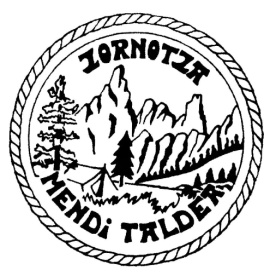 HELBIDEA / DIRECCIÓN …………………………………………………………………………………HERRIA / MUNICIPIO …………………………………………………………………………………….TELEFONOA ………………………………………………………………………………………………….HELBIDE ELEKTRONIKOA ………………………………………………………………………………ADINA / EDAD ….......ALTUERA …………….PISUA ……………….KGMarkatu gurutze batekin hartuko dituzunak eta lokalean entregatu/ Marca con una cruz las que vas a coger y entrega en el local.Ikastaroa nahi izanez gero erantzun galdera hau/ En caso de querer curso contesta:Zenbat biderrez eskiatu duzu?........................Cuantas veces as esquiado?...............................BAZKIDE 7-12 URTE/SOCIO 7-12 AÑOSBAZKIDE 7-12 URTE/SOCIO 7-12 AÑOSBAZKIDE 7-12 URTE/SOCIO 7-12 AÑOSBAZKIDE 13 URTETIK GORA/SOCIO MAS DE 13 AÑOSBAZKIDE 13 URTETIK GORA/SOCIO MAS DE 13 AÑOSBAZKIDE 13 URTETIK GORA/SOCIO MAS DE 13 AÑOSAUTOBUSA10€AUTOBUSA10€2 ORDU IKASTARO20€2 ORDU IKASTARO20€---FORFAIT (Seguru barik)19€---FORFAIT (Seguru barik)30€---FORFAIT (Seguruarekin)22€---FORFAIT (Seguruarekin)33€MATERIALA OSORIK13€MATERIALA OSORIK20€GUZTIRA/TOTALGUZTIRA/TOTAL